	SKLOŇOVÁNÍ ČÍSLOVEK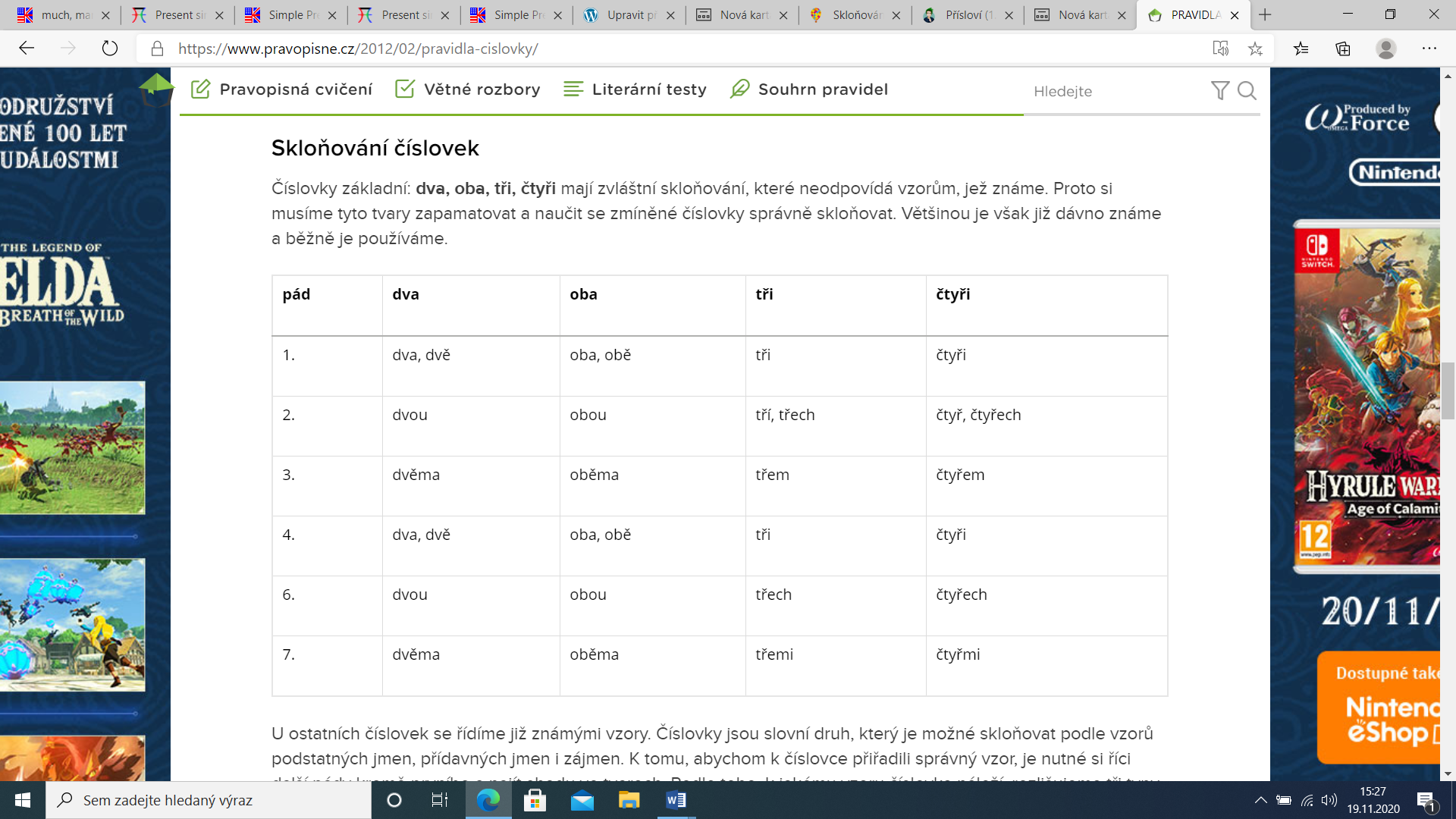 